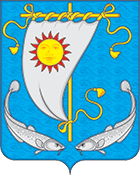 Администрация сельского поселения «Андегский сельсовет»Заполярного района Ненецкого автономного округаПОСТАНОВЛЕНИЕ от 15.08.2022 г. № 37  д. Андег, НАО В соответствии с пунктом 5 статьи 264.2 Бюджетного кодекса Российской Федерации, пунктом 28.2. Положения «О бюджетном процессе в муниципальном образовании «Андегский сельсовет» Ненецкого автономного округа», утвержденного решением Совета депутатов МО «Андегский сельсовет» от 29 сентября 2015 года № 2, Администрация Сельского поселения «Андегский сельсовет» Заполярного района Ненецкого автономного округа ПОСТАНОВЛЯЕТ:Утвердить отчет об исполнении местного бюджета за полугодие 2022 года по доходам в сумме 10 429,6 тыс. рублей, по расходам в сумме 10 531,2 тыс. рублей с превышением расходов над доходами (дефицитом) в сумме 101,6 тыс. рублей.Утвердить исполнение местного бюджета за полугодие 2022 года:по доходам местного бюджета по кодам классификации доходов бюджетов, по кодам видов доходов, подвидов доходов согласно Приложению 1 к настоящему постановлению;по расходам местного бюджета по разделам, подразделам, целевым статьям (муниципальным программам и непрограммным направлениям деятельности) и группам видов расходов бюджетов  в ведомственной структуре расходов местного бюджета согласно Приложению 2 к настоящему постановлению;общий объем дефицита (профицита) местного бюджета и источники финансирования дефицита местного бюджета согласно Приложению 3 к настоящему постановлению.Настоящее постановление вступает в силу со дня принятия и подлежит официальному опубликованию.Глава Сельского поселения «Андегский сельсовет» ЗР НАО                                     В.Ф. АбакумоваОб утверждении отчета об исполнении местного бюджета за полугодие 2022 года